WWestern Australian Land Authority Act 1992Portfolio:Minister for LandsAgency:DevelopmentWAWestern Australian Land Authority Act 19921992/03523 Jun 1992s. 1, 2 & 4: 23 Jun 1992 (see s. 2(1));Act other than s. 1, 2 & 4: 1 Jul 1992 (see s. 2(2) and Gazette 30 Jun 1992 p. 2869)Financial Administration Legislation Amendment Act 1993 s. 111993/00627 Aug 19931 Jul 1993 (see s. 2(1))Acts Amendment (Public Sector Management) Act 1994 s. 191994/03229 Jun 19941 Oct 1994 (see s. 2 and Gazette 30 Sep 1994 p. 4948)Statutes (Repeals and Minor Amendments) Act 1994 s. 41994/0739 Dec 19949 Dec 1994 (see s. 2)Local Government (Consequential Amendments) Act 1996 s. 41996/01428 Jun 19961 Jul 1996 (see s. 2)Statutory Corporations (Liability of Directors) Act 1996 s. 31996/04110 Oct 19961 Dec 1996 (see s. 2 and Gazette 12 Nov 1996 p. 6301)Financial Legislation Amendment Act 1996 s. 641996/04925 Oct 199625 Oct 1996 (see s. 2(1))Transfer of Land Amendment Act 1996 s. 153(3)1996/08114 Nov 199614 Nov 1996 (see s. 2)Western Australian Land Authority Amendment Act 19971997/02826 Sep 199726 Sep 1997 (see s. 2)Acts Amendment (Land Administration) Act 1997 Pt. 67 & s. 1411997/0313 Oct 199730 Mar 1998 (see s. 2 and Gazette 27 Mar 1998 p. 1765)Western Australian Land Authority Amendment Act 19981998/06031 Dec 199831 Dec 1998 (see s. 2)Reprinted as at 16 Apr 1999 Reprinted as at 16 Apr 1999 Reprinted as at 16 Apr 1999 Reprinted as at 16 Apr 1999 State Superannuation (Transitional and Consequential Provisions) Act 2000 s. 722000/0432 Nov 2000To be proclaimed (see s. 2(2))Corporations (Consequential Amendments) Act 2001 Pt. 552001/01028 Jun 200115 Jul 2001 (see s. 2 and Gazette 29 Jun 2001 p. 3257 and Cwlth. Gazette 13 Jul 2001 No. S285)Acts Amendment (Equality of Status) Act 2003 Pt. 612003/02822 May 20031 Jul 2003 (see s. 2 and Gazette 30 Jun 2003 p. 2579)Statutes (Repeals and Minor Amendments) Act 2003 s. 1292003/07415 Dec 200315 Dec 2003 (see s. 2)Western Australian Land Authority Amendment Act 2004 Pt. 22004/0678 Dec 200425 Dec 2004 (see s. 2 and Gazette 24 Dec 2004 p. 6247)Reprint 2 as at 4 Feb 2005 Reprint 2 as at 4 Feb 2005 Reprint 2 as at 4 Feb 2005 Reprint 2 as at 4 Feb 2005 Land Information Authority Act 2006 s. 1192006/06016 Nov 20061 Jan 2007 (see s. 2(1) and Gazette 8 Dec 2006 p. 5369)Financial Legislation Amendment and Repeal Act 2006 s. 4, 5(1), 15 & Sch. 1 cl. 1822006/07721 Dec 20061 Feb 2007 (see s. 2(1) and Gazette 19 Jan 2007 p. 137)State Superannuation Amendment Act 2007 s. 882007/025 (as amended by 2011/035 s. 4)16 Oct 2007Repealed by 2011/035 s. 4Statutes (Repeals and Miscellaneous Amendments) Act 2009 s. 1362009/00821 May 200922 May 2009 (see s. 2(b))Standardisation of Formatting Act 2010 s. 412010/01928 Jun 201011 Sep 2010 (see s. 2(b) and Gazette 10 Sep 2010 p. 4341)Public Sector Reform Act 2010 s. 88 & 892010/0391 Oct 20101 Dec 2010 (see s. 2(b) and Gazette 5 Nov 2010 p. 5563)Reprint 3 as at 10 Dec 2010 (not including 2000/043 & 2007/025)Reprint 3 as at 10 Dec 2010 (not including 2000/043 & 2007/025)Reprint 3 as at 10 Dec 2010 (not including 2000/043 & 2007/025)Reprint 3 as at 10 Dec 2010 (not including 2000/043 & 2007/025)Local Government Legislation Amendment Act 2016 Pt. 3 Div. 342016/02621 Sep 201621 Jan 2017 (see s. 2(b) and Gazette 20 Jan 2017 p. 648)Executive Officer Remuneration (Government Entities) Legislation Amendment Act 2016 Pt. 3 Div. 72016/0467 Dec 20168 Dec 2016 (see s. 2(b))Government Trading Enterprises Act 2023 Pt. 12 Div. 102023/01322 Jun 20231 Jul 2023 (see s. 2(b) and SL 2023/89 cl. 2)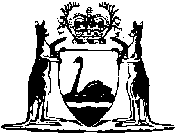 